Sample paper- 3Class XIthBiologyTime: 3 hrs                                                                                                     MM: 70General instructions: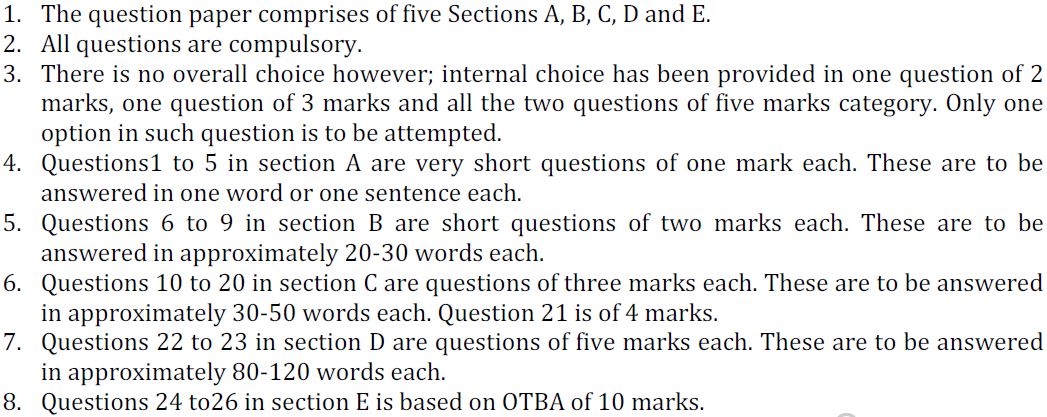 Section A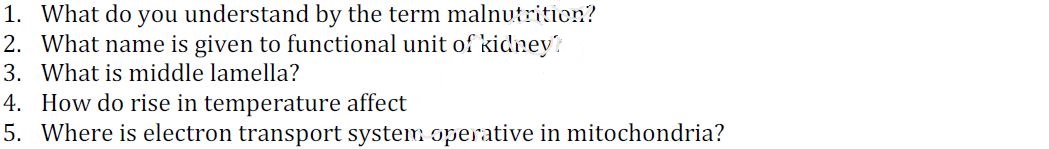 Section B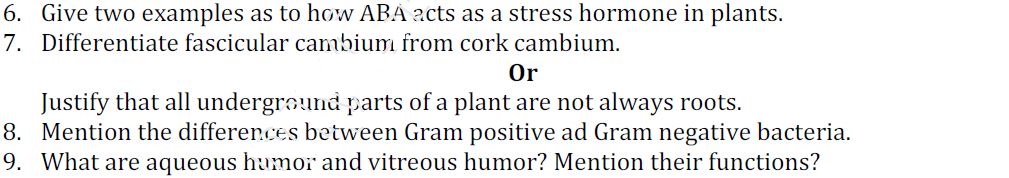 Section C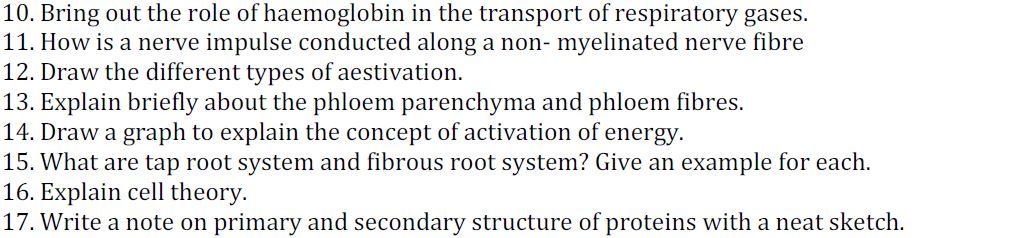 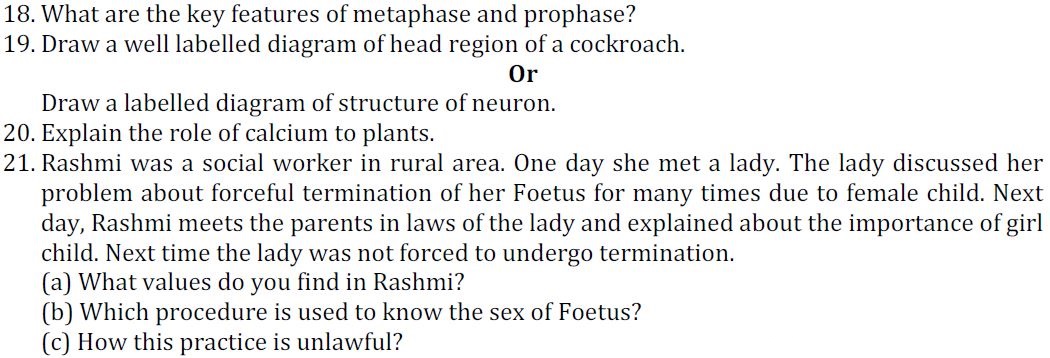 Section D22. Explain the structure of monocot stem with the help of diagram.OrExplain C3 cycle in plants.23. Write down the characteristics features of kingdom-fungi. OrExplain mode of sexual reproduction in different classes. Section E